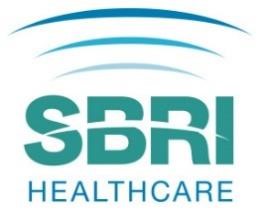 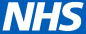 SBRI Healthcare Phase 3 Application Form This Word template of the SBRI Healthcare application form can be used to assist applicants in completing the online application form; it cannot be submitted as an application. Only applications submitted online via the Programme Management Team (PMO) Research Management System (RMS) will be accepted. However, information can be copied from the Word template into the online application form. Section: Introduction There are a number of online guidance prompts (marked as ) available to you throughout the online form to help you when completing an application. It is strongly advised that you also read the relevant Guidance for Applicants before completing your application. 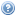 Please keep the use of acronyms to a minimum. Only use acronyms where a term is used frequently throughout the application. If you do choose to use an acronym, do not assume that the reader knows what it means and be sure to define it when first used. You are strongly advised to structure the longer sections of the application form (particularly the Project Description and Breakdown) in such a way that they can be read easily by reviewers. The use of long passages of dense, unstructured text should be avoided. Schematics, tables, illustrations, graphs, and other types of graphics can be embedded to clarify the project plan but they should not clutter the central narrative. Images do not count towards the overall word count but inclusion of them to overcome word limits is not permitted. Images may only be included within the Project description and breakdown. Images included in other sections will be removed from the application and not seen by reviewers.  Members of the project team and clinical partners will need to be ‘invited’ through the RMS via email to participate in their roles, after which they must both confirm and approve their participation. Please ensure that all team members/clinical partners/sub-contractors are registered onto the RMS portal (https://pmo.ccgranttracker.com/). Once their account is registered and approved, the applicant will be able to ‘invite’ the team member(s), sub-contractor(s) and clinical partner(s) to the application. Please ensure that all team members and partners invited to collaborate on this application have confirmed their involvement and approval of the application form content before submission.  Although confirming and approving an application can be done at any time during the submission of an application, you are strongly advised to do this well in advance of the deadline. If you have any queries with your application, you can contact the SBRI Healthcare Programme 	Management Office at SBRI@LGCGroup.com. 	 Section 1: Application Summary Section 2: Company Details Section 3: Plain English Summary Section 4: Project plan Attach Care pathway 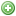 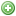 Regulatory approval document and Evidence 4c. Project description and breakdown Attach Gantt chart  Section 5: Team and Sub-contractors Include details of key team members, clinical partners and sub-contractors (including advisors and consultants). Clearly state the role of each participant. Time allocated to project (expressed as FTE %) 5 words Section 6:  Budget Uploads If required, an additional supporting (single side of A4) document can be submitted with your application form (e.g., a flow diagram illustrating the study design and the flow of participants, diagrams, pictures, etc.). If submitting a flow diagram, applicants should also describe complex interventions and controls as accurately and fully as possible within their diagram. Attach NOTE: The system will only accept uploads PDF documents. Please provide the details of the administrative contact, in the host organisation as a secondary point of contact for any queries relating to the application, should it be supported. NOTE: This person does not need to be a team member  Section 9: Validation Summary 	 Please follow the next steps in order to complete your application submission process; Validate all mandatory/required fields listed below (that are required to be completed/amended before submitting) Check all co-applicants have completed their details as appropriate and review the PDF final version for any formatting issues Click 'Save and Close' Click the 'Submit' option You will receive an automated email containing the acknowledgment that we have received your application. If there are no validation requirements above you may be ready to submit the application. To do so 'Save and Close' the application and then click ‘Submit’. Please note that your submission will not be considered complete until all applicants have both confirmed and approved the application; at this point,the 'Submit' button becomes available and can be used.  Application Title  The project title should state clearly and concisely the proposed research. Any abbreviations should be spelled out in full. 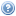 Challenge Selection  Select the appropriate sub-challenge that you are applying under If your application covers both challenges, please select the entry with both challenges below, and ensure that you address accordingly sections 4a. Please refer to the call briefing for details. Drop down selection1) Health Inequalities in Children and Young People Mental Health 2) NHS Reset and Recovery and New Ways of Working Sub-Category Selection  Please select the appropriate sub-challenge that you are applying below. If your application covers both challenges, please select the entry with both challenges below, and ensure that you address accordingly sections 4 a. Please refer to the call briefing for details. Drop down selectionHost organisation (which will administer any award):  Please give details of the organisation who will be responsible if the project is funded. NOTE: If your organisation does not appear on this list, please contact the SBRI Healthcare PMO Contract duration Contract duration Contract duration  Enter the length of the desired SBRI Healthcare contract as a number of months   Enter the length of the desired SBRI Healthcare contract as a number of months   Enter the length of the desired SBRI Healthcare contract as a number of months  Contract start date  Enter the date the project is expected to commence (day/month/year). 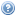 Total contract cost Total contract cost Total contract cost  Enter the total costs of the desired SBRI Healthcare contract (Including VAT). Please refer to the competition Challenge Brief for guidance on total maximum costs.  Enter the total costs of the desired SBRI Healthcare contract (Including VAT). Please refer to the competition Challenge Brief for guidance on total maximum costs.  Enter the total costs of the desired SBRI Healthcare contract (Including VAT). Please refer to the competition Challenge Brief for guidance on total maximum costs. Auto-populate from finance sectionType of innovation Type of innovation Type of innovation Type of innovation Type of innovation Type of innovation Type of innovation Drop down selectionDrop down selectionDrop down selectionMedical deviceMedical deviceIn vitro diagnosticDigital health technologyDigital health technologyDigital health technologyService improvementService improvementService improvementOther – Please specifyOther – Please specifyOther – Please specifyHealth categoryHealth categoryPlease first click on UKCRC Health Categories list (blue box) to select your categories, before clicking Show Summary for classifications.Select the most appropriate health categories related to your application.Please first click on UKCRC Health Categories list (blue box) to select your categories, before clicking Show Summary for classifications.Select the most appropriate health categories related to your application.UKCRC Health Categoriesblood, cancer cardiovascular eareye generic healthcare relevanceinfection, inflammatory & immune system injuries & Accidentsmental health, metabolic & endocrinemusculoskeletal neurologicaloral & gastrointestinalotherrenal & urogenitalreproductive health & childbirthrespiratoryskinstrokeMarket size  Please state the market size in the NHS/Social care sector for your proposed technology/device/solution 150 words AHSN Involved in the project AHSN Involved in the project AHSN Involved in the project AHSN Involved in the project AHSN Involved in the project AHSN Involved in the project AHSN Involved in the project AHSN Involved in the project AHSN Involved in the project AHSN Involved in the project AHSN Involved in the project AHSN Involved in the project AHSN Involved in the project AHSN Involved in the project AHSN Involved in the project  If you have engaged with one or more AHSN during this project, please select all that apply below.  If you have engaged with one or more AHSN during this project, please select all that apply below.  If you have engaged with one or more AHSN during this project, please select all that apply below.  If you have engaged with one or more AHSN during this project, please select all that apply below.  If you have engaged with one or more AHSN during this project, please select all that apply below.  If you have engaged with one or more AHSN during this project, please select all that apply below.  If you have engaged with one or more AHSN during this project, please select all that apply below.  If you have engaged with one or more AHSN during this project, please select all that apply below.  If you have engaged with one or more AHSN during this project, please select all that apply below.  If you have engaged with one or more AHSN during this project, please select all that apply below.  If you have engaged with one or more AHSN during this project, please select all that apply below.  If you have engaged with one or more AHSN during this project, please select all that apply below.  If you have engaged with one or more AHSN during this project, please select all that apply below.  If you have engaged with one or more AHSN during this project, please select all that apply below.  If you have engaged with one or more AHSN during this project, please select all that apply below. Drop down listDrop down listDrop down listDrop down listDrop down listDrop down listDrop down listDrop down listEast MidlandsEast MidlandsEast MidlandsEast MidlandsEast MidlandsEast MidlandsEasternEasternEasternGreater ManchesterGreater ManchesterGreater ManchesterGreater ManchesterGreater ManchesterGreater ManchesterGreater ManchesterGreater ManchesterGreater ManchesterHealth Innovation Network (South London)Health Innovation Network (South London)Health Innovation Network (South London)Health Innovation Network (South London)Health Innovation Network (South London)Health Innovation Network (South London)Health Innovation Network (South London)Health Innovation Network (South London)Health Innovation Network (South London)Health Innovation Network (South London)Health Innovation Network (South London)Health Innovation Network (South London)Health Innovation Network (South London)Imperial College Health PartnersImperial College Health PartnersImperial College Health PartnersImperial College Health PartnersImperial College Health PartnersImperial College Health PartnersImperial College Health PartnersImperial College Health PartnersImperial College Health PartnersImperial College Health PartnersImperial College Health PartnersKent, Surrey and SussexKent, Surrey and SussexKent, Surrey and SussexKent, Surrey and SussexKent, Surrey and SussexKent, Surrey and SussexKent, Surrey and SussexKent, Surrey and SussexKent, Surrey and SussexInnovation Agency (North West Coast)Innovation Agency (North West Coast)Innovation Agency (North West Coast)Innovation Agency (North West Coast)Innovation Agency (North West Coast)Innovation Agency (North West Coast)Innovation Agency (North West Coast)Innovation Agency (North West Coast)Innovation Agency (North West Coast)Innovation Agency (North West Coast)Innovation Agency (North West Coast)Innovation Agency (North West Coast)OxfordOxfordSouth WestSouth WestSouth WestSouth WestUCL PartnersUCL PartnersUCL PartnersUCL PartnersUCL PartnersWessexWessexWessexWest MidlandsWest MidlandsWest MidlandsWest MidlandsWest MidlandsWest MidlandsWest of EnglandWest of EnglandWest of EnglandWest of EnglandWest of EnglandWest of EnglandWest of EnglandYorkshire & HumberYorkshire & HumberYorkshire & HumberYorkshire & HumberYorkshire & HumberYorkshire & HumberYorkshire & HumberYorkshire & HumberYorkshire & HumberN/AAHSN Role   Please describe the role of the AHSN in the project. 50 words  Company website 10 words Company registration number 10 words VAT registration number 10 words Region Select from drop-down list: East of England, North East, North West, Northern Ireland, Scotland, South East,  South West,  Wales, West Midlands, Yorkshire, Humber, Outside UK, Company size Company status Type of organisation Main business activity 10 words Annual turnover 10 words  Plain English Summary A plain English summary is a clear explanation of your project.  Many reviewers use this summary to inform their review of your funding application. They include technical, research and commercial experts who do not have specialist knowledge of your field as well as members of the public. If your application for funding is successful, the summary will be used on the SBRI Healthcare website. A good quality plain English summary providing an easy to read overview of your whole study will help: those carrying out the review (reviewers and panel members) to have a better understanding of your project proposal inform others about your project such as members of the public, health  professionals, policy makers and the media the research funders to publicise the research that they fund. If it is felt that your plain English summary is not clear and of a good quality then you may be required to amend it prior to final funding approval.  It is helpful to involve patients / carers / members of the public in developing a plain English summary.  Content. When writing your summary consider including the following information where appropriate: a) 	aim(s) of the project background to the project design and methods used patient and public involvement dissemination. The plain English summary is not the same as a scientific abstract - please do not cut and paste this or other sections of your application form to create the plain English summary.  Further guidance on writing in plain English is available online here. 300 words 4a. Description of unmet need and how the proposed technology addresses it  Please describe your proposed solution and project addressing the following points: 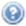 What is the problem that the solution aims to address and how does this meet the published challenge brief? What is the unmet need that your solution is addressing, please provide examples and figures. What would be the expected outcomes of the project? How will the solution benefit patients, the NHS and /or the social care and the wider market? please provide a narrative embedding all the above suggestions 700 words 4b. Description of the technology’s evidence accumulated to date  Please include the following areas: What stage of development is your innovation?  Is this innovation currently in use in the NHS or elsewhere? (If yes please specify whether this is in a research setting, piloted roll out, or routine use)  What level of regulatory approval does the innovation have (e.g. CE marking, UKCA, NICE approval). Please attach relevant approval documents where appropriate.  Please describe the level of readiness (e.g. commercialization in the UK and/or abroad, financial support received, further adaptations needed for adoption).  Where does your innovation fit within the care pathway? Please attach a pathway map showing the innovation disrupted pathway against the normal and COVID-19 clinical pathway. Please aim to include all steps in the pathway (including referral, triage, assessment etc). Where possible please include statistics or percentages of patients/referrals going down the different routes within the pathway. What is the evidence? Please provide a narrative explaining the evidence base and what has been done so far to demonstrate that this innovation can address the challenges of this competition. Please include any patient outcomes, reference any trials or evaluation studies, and any relevant data. Please provide any preliminary considerations on how the technology would impact on health services and how the system will need to adapt (including people, processes and culture) in order to deliver system-wide benefits (e.g. output of NICE META tool, other). 700 words  Provide a breakdown of the project with particular reference to the below areas: Provide a breakdown of the proposed work-packages, including the key measurable deliverables and success criteria for each work-package and how these will be delivered.  Upload a project Gantt chart to support the project breakdown. Detail the key risks to the project and state how these will be mitigated against. Please describe the plans and provision for the evaluation of project outputs and outcomes. This could include a qualitative and quantitative evaluation of the evidence regarding the implementation of the innovation.  1500 words 4d. Milestones  4d. Milestones  4d. Milestones  4d. Milestones   Please provide up to 10 milestones, relating to the proposed project deliverables, along with timings and appropriate success criteria. Including, but not limited to, technical, clinical, commercial, procurement, and ethical approvals. The number of milestones should be appropriate for the project, and you do not need to use the maximum number.   Please provide up to 10 milestones, relating to the proposed project deliverables, along with timings and appropriate success criteria. Including, but not limited to, technical, clinical, commercial, procurement, and ethical approvals. The number of milestones should be appropriate for the project, and you do not need to use the maximum number.   Please provide up to 10 milestones, relating to the proposed project deliverables, along with timings and appropriate success criteria. Including, but not limited to, technical, clinical, commercial, procurement, and ethical approvals. The number of milestones should be appropriate for the project, and you do not need to use the maximum number.   Please provide up to 10 milestones, relating to the proposed project deliverables, along with timings and appropriate success criteria. Including, but not limited to, technical, clinical, commercial, procurement, and ethical approvals. The number of milestones should be appropriate for the project, and you do not need to use the maximum number.  Display and way to enter is open to debate depending on system capability  3 options required for each milestone Milestone (10 word limit) Success criteria (25 word limit) Milestone completion month Display and way to enter is open to debate depending on system capability  3 options required for each milestone Milestone (10 word limit) Success criteria (25 word limit) Milestone completion month Display and way to enter is open to debate depending on system capability  3 options required for each milestone Milestone (10 word limit) Success criteria (25 word limit) Milestone completion month Display and way to enter is open to debate depending on system capability  3 options required for each milestone Milestone (10 word limit) Success criteria (25 word limit) Milestone completion month No Milestone Success Criteria Completion Month 1 2 3 4 5 6 7 8 9 104e. Patient and public involvement (PPI)   It is anticipated that most projects will have a significant PPI component, which must be clearly and fully described. Applicants should identify the relevant patient/user group(s) for their application and engage with those groups at an early stage. Further guidance and PPI resources can be found under Patient and Public Involvement. Please include the following areas: How have relevant patient groups being involved in the design and development of the innovation proposed to date? What are your plans for involving patients and the public in your research? Describe how you will be engaging with the patients, the public and service users during the project, providing specific PPIE activities ad deliverables. How will you ensure that the innovation will be acceptable to patients (their families, carers and wider support network) and to health care professionals and/or service users? 500 words 4f. Equality, Diversity and Inclusion and Net Zero Policy The SBRI Healthcare programme supports NHS England and NHS Improvement’s commitment to:   a) minimise health inequalities; andb) realise net-zero emissions by 2040. Please explain how the proposed technology enhances equity of access (e.g., takes account of underserved ethnic or economic groups) along with the steps to understand and alleviate potential negative impacts, and how it will contribute to net-zero emission by 2040.  More information on what constitutes a health inequality can be found on The King’s Fund website.  The “Delivering a ‘Net Zero’ National Health Service” report can be found here. 300 words 4g. Intellectual property Please include the following areas: Provide details of any relevant existing IP that will be utilised during the project and the current ownership arrangements, including patents or patent applications (including references, status of examination and territories). Provide details of any IP which will be produced or improved during the project and how this IP will be captured and managed. Provide details of any Freedom to Operate (FTO) search that have been conducted to date. If no search has been conducted, please explain your rationale.   300 words 4h. Key Competitors and unique selling points  Please include the following areas: Describe the advantages of the proposed solution compared to the current standard of care. Provide details of any competing technologies or alternatives in the wider market (either on the market or in development) and describe the advantages and innovativeness of your proposed solution over these (i.e., what is your unique selling point).  Define the market you plan to address, including size, barriers to entry, cost of the problem. 400 words 4i. NHS/Social care implementation strategy and commercialisation plans  Please include the following areas: Give an overview of your commercialisation and business plans, with consideration to whom will use the solution, how it will be purchased and the likely cost of the solution.  Describe your business model for adoption, including implementation costs/implications, workforce requirements, etc, including details about how you will engage with the NHS/Social care settings to ensure adoption in care pathways (current or redesigned) Sustainability/ spread: what are the expected timescales for regional/national spread? What are the further steps needed for adoption after the project? Plans for long term sustainability of the technology, including plans for internationalisation How will you ensure that the innovation is affordable to the NHS and wider system such as Integrated Care Systems (ICSs) both immediately and throughout the life of the product?  What evidence, both health economics and delivery of true impact will the NHS and wider system require before the technology can be adopted? An overview of whether additional funding will be required to adopt the solution; this would include plans to raise capital (investments rounds, public funding, etc). 1400 words 5a. Project team members 5a. Project team members 5a. Project team members  Add details of all team members and their role in the project. Do not include sub-contractors in this section.  Team members are those individuals, belonging to the host organization, with responsibility for the day-to-day management and delivery of the project. Team members are considered part of the project team and are expected to share responsibility for its successful delivery.  IMPORTANT: Team members will need to be ‘invited’ through the system via email to participate as co-applicants after which they must both confirm and approve their participation; the application cannot be submitted without doing so.  Add details of all team members and their role in the project. Do not include sub-contractors in this section.  Team members are those individuals, belonging to the host organization, with responsibility for the day-to-day management and delivery of the project. Team members are considered part of the project team and are expected to share responsibility for its successful delivery.  IMPORTANT: Team members will need to be ‘invited’ through the system via email to participate as co-applicants after which they must both confirm and approve their participation; the application cannot be submitted without doing so.  Add details of all team members and their role in the project. Do not include sub-contractors in this section.  Team members are those individuals, belonging to the host organization, with responsibility for the day-to-day management and delivery of the project. Team members are considered part of the project team and are expected to share responsibility for its successful delivery.  IMPORTANT: Team members will need to be ‘invited’ through the system via email to participate as co-applicants after which they must both confirm and approve their participation; the application cannot be submitted without doing so. Title:                  Full name: Title:                  Full name: Title:                  Full name: Organisation: All information in this box is auto populated from the ‘Manage my details’ section within the Lead All information in this box is auto populated from the ‘Manage my details’ section within the Lead Organisation: Applicant’s CCF RMS Portal account, which should be updated and edited prior to submission.Organisation: Name of team member Please note a colleague should first be 'invited' once this has been completed their details will automatically appear in the field below. 10 words Role performed in project  30 words Relevant experience 100 words 5b. Clinical partners  Add details of any clinical partner and their role in the project.  Name of clinical partners Please note a colleague should first be 'invited', once this has been completed their details will automatically appear in the field below. Organisation  10 words Role Performed in project 30 words Relevant skills/attributes 50 words Time allocated to project (expressed as FTE %)  5 words Day rate Number only – max 4 Cost, including VAT 5 words 5c. Sub-contractors and Advisors  Add details of all sub-contractors and advisors, and their role in the project.  Sub-contractors are those organizations and/or individuals not belonging to the host organization that will provide a service towards a particular aspect of the project for an agreed fee. Name of Sub-Contractor/Advisor 10 words Organisation  10 words Role Performed in project 30 words Relevant skills/attributes 30 words Time allocated to project (expressed as FTE %)  5 words Cost, including VAT 5 words 5d. Other Posts Team members and posts that are yet to be appointed can be included in this section. Include an estimation of when these team members will be in place taking into consideration that you would be expected to state work in around 6 weeks post application acceptance. 300 words 6a. Application finances  A summary of the finances for the contractor and any subcontractors should be provided below. Please indicate line-by-line NET costs of labour, materials, capital equipment, sub-contract, travel & subsistence, indirect costs, other. Please note that, without exception, all cost categories attract a VAT charge at 20%. Please indicate the TOTAL VAT for all costs in the respective row. Labour costs 	 Materials cost 	 Capital Equipment costs 	 Sub-contract costs 	 Travel and Subsistence costs 	 Indirect costs 	 Other costs 	 Total NET costs 	Auto populate Total VAT at 20% 	Auto populate Total GROSS costs 	Auto populate 6b. Justification Provide a complete breakdown and justification for the above costs, including daily rates for staff involved and quotes from subcontractors where applicable. (Please note the assessors are required to judge the application finances, in terms of value for money, i.e. does the proposed cost for effort and deliverables reflect a fair market price.) 500 words Section 7: Supporting information Section 7: Supporting information Section 8: Administrative contact details Administrative contact name  Administrative contact job title   Administrative contact telephone number Administrative contact email address  